05.11 - 12 Το Κυπριακό Ζήτημα - Η Ελλάδα και η Ευρωπαϊκή της πορεία 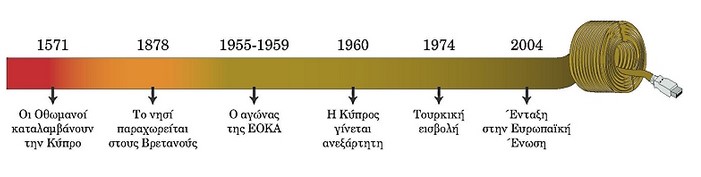 Ποια ήταν η ιστορική πορεία της Κύπρου ;Η Κύπρος κυριεύθηκε από τους Οθωμανούς Τούρκους το 1571, οι οποίοι το 1878 την παραχώρησαν στη Βρετανία, που την διοίκησε ως αποικία της. Ωστόσο, οι Ελληνοκύπριοι δεν έπαψαν να επιθυμούν την ελευθερία τους και να αγωνίζονται για την ένωση του νησιού με την Ελλάδα. Μετά το τέλος του Β' Παγκοσμίου Πολέμου τόσο οι Κύπριοι όσο και οι ελληνικές Κυβερνήσεις άρχισαν να ζητούν επιτακτικά την ένωση, οργανώνοντας διαμαρτυρίες και συλλαλητήρια και προσφεύγοντας ακόμη και στον Οργανισμό Ηνωμένων Εθνών (Ο.Η.Ε.). Ηγέτης του κυπριακού αγώνα ήταν ο αρχιεπίσκοπος του νησιού Μακάριος.Πώς απελευθερώθηκε η Κύπρος ;Μεταξύ 1955 και 1959 ανέλαβε στρατιωτική και πολιτική δράση η Εθνική Οργάνωση Κυπρίων Αγωνιστών (Ε.Ο.Κ.Α.), με αρχηγό τον απόστρατο αξιωματικό του ελληνικού στρατού Γεώργιο Γρίβα (Διγενή), έχοντας τη συναίνεση του Μακαρίου. Αντιδρώντας, το ίδιο έτος οι Τούρκοι λεηλάτησαν και κατέστρεψαν στην Κωνσταντινούπολη χιλιάδες ελληνικά καταστήματα και δεκάδες εκκλησίες (Σεπτεμβριανά).Η δράση της Ε.Ο.Κ.Α. αλλά και η γενικευμένη ταραχή ανάγκασαν τους Βρετανούς να αποδεχθούν την ανεξαρτησία της Κύπρου, με την προϋπόθεση να δημιουργήσουν δύο στρατιωτικές βάσεις στο νησί. Το 1960 η Κύπρος κηρύχθηκε ανεξάρτητη με τις συμφωνίες της Ζυρίχης και του Λονδίνου, ενώ η Ελλάδα και η Τουρκία είχαν το δικαίωμα να διατηρούν εκεί μικρές μονάδες στρατού. Πρώτος Πρόεδρος της Κυπριακής Δημοκρατίας εκλέχθηκε ο αρχιεπίσκοπος Μακάριος.Γιατί συνεχίστηκαν τα προβλήματα στο νησί ;Τα προβλήματα έμελλε να συνεχιστούν, καθώς οι Τουρκοκύπριοι, αν και μειοψηφία στο νησί, ζητούσαν όλο και μεγαλύτερα προνόμια. Το 1963 ξέσπασαν ταραχές ανάμεσα στις δύο κοινότητες. Κλήθηκαν τότε στην Κύπρο στρατιώτες του Ο.Η.Ε., οι οποίοι παρέμειναν έκτοτε επί τόπου, χωρίς όμως να κατορθώσουν να βάλουν τέλος στις συγκρούσεις.Το 1967 ανακλήθηκε από την Κύπρο, με εντολή της δικτατορίας των Αθηνών, η ελληνική μεραρχία που είχε σταλεί στη Μεγαλόνησο. Οι σχέσεις του Μακαρίου με τους δικτάτορες μοιραία επιδεινώθηκαν. Το 1974 η ελληνική χούντα ανέτρεψε με πραξικόπημα τον Μακάριο. Αμέσως μετά τουρκικά στρατεύματα, με το πρόσχημα της προστασίας της τουρκικής μειονότητας, εισέβαλαν στο νησί και κατέλαβαν το βόρειο τμήμα του (σχέδιο Αττίλας). Η Εθνική Φρουρά της Κύπρου αντιστάθηκε στη στρατιωτική μηχανή της Τουρκίας, δίνοντας σκληρές μάχες και προσμετρώντας στο τέλος πληθώρα νεκρών, τραυματιών και αγνοουμένων.Οι Τούρκοι κατέλαβαν το 37% της Κύπρου εκδιώκοντας τους Ελληνοκύπριους, που κατέφυγαν στο ελεύθερο τμήμα του νησιού για να σωθούν. Ταυτόχρονα, μετέφεραν εποίκους από την Τουρκία προς μόνιμη εγκατάσταση, αλλοιώνοντας έτσι την πληθυσμιακή σύνθεση του νησιού. Στα εδάφη που κυρίευσαν, σχημάτισαν ένα τουρκοκυπριακό ψευδοκράτος, το οποίο όμως δεν αναγνωρίστηκε από τη διεθνή Κοινότητα.Ποια είναι σήμερα η κατάσταση της Κύπρου ;Η Δημοκρατία της Κύπρου εντάχθηκε επίσημα στην Ευρωπαϊκή Ένωση την 1η Μαίου 2004. Η κατοχή μεγάλου τμήματος της Κύπρου από τον τουρκικό στρατό συνεχίζεται, παρά την καταδίκη της από τον Ο.Η.Ε. και άλλους διεθνείς οργανισμούς.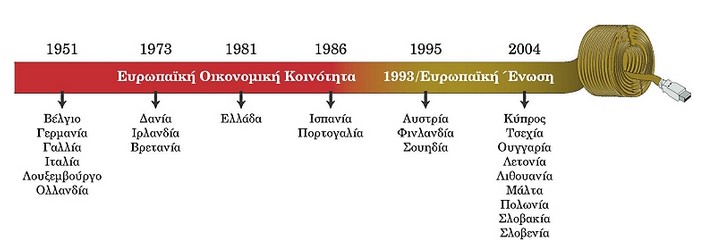 Ποια ήταν η κατάσταση της Ελλάδας μετά τη Μεταπολίτευση ;Η χρονική περίοδος από την αποκατάσταση της δημοκρατίας στην Ελλάδα, τον Ιούλιο του 1974, μέχρι σήμερα ονομάζεται Μεταπολίτευση. Κατά τη διάρκειά της καταβλήθηκαν συντονισμένες προσπάθειες για να ενισχυθούν οι δημοκρατικοί θεσμοί και να καλλιεργηθούν οι διεθνείς σχέσεις του κράτους. Παρά τις επιμέρους διαφορές τους, όλες οι κυβερνήσεις της Μεταπολίτευσης εργάστηκαν για τον εκσυγχρονισμό και τη βελτίωση της ποιότητας ζωής των Ελλήνων πολιτών. Έτσι, το βιωτικό επίπεδο των Ελλήνων βελτιώθηκε εντυπωσιακά.Παράλληλα με την υλική ευημερία, η πνευματική ζωή της Ελλάδας γνώρισε μεγάλη άνθηση, με κορυφαίες στιγμές την απονομή του βραβείου Νόμπελ Λογοτεχνίας στους ποιητές Γιώργο Σεφέρη (1963) και Οδυσσέα Ελύτη (1979).Ποια ήταν τα στάδια τις συμμετοχής της Ελλάδας στους ευρωπαϊκούς θεσμούς ;Πρωταρχικός στόχος της ελληνικής εξωτερικής πολιτικής στάθηκε η προώθηση της ευρωπαϊκής πορείας της χώρας. Η Ελλάδα συγκαταλέγεται στα κράτη που μετά τον Β' Παγκόσμιο Πόλεμο είχαν υποστηρίξει με θέρμη την ιδέα της ένωσης της Ευρώπης. Η ευρωπαϊκή ενοποίηση άρχισε να οικοδομείται σταδιακά από τις αρχές της δεκαετίας του 1950. Πρώτος διατύπωσε την αρχική ιδέα ο Γάλλος υπουργός των Εξωτερικών Ρομπέρ Σουμάν στις 9 Μαίου του 1950, ημερομηνία που καθιερώθηκε να γιορτάζεται από τότε ως «Ημέρα της Ευρώπης».Το 1957 έξι ευρωπαϊκά κράτη σχημάτισαν την Ευρωπαϊκή Οικονομική Κοινότητα (Ε.Ο.Κ.). Στη συνέχεια πολλές ακόμη ευρωπαϊκές χώρες εντάχθηκαν σ' αυτήν. Η Ελλάδα εντάχθηκε στην Ε.Ο.Κ. το 1981. Από τότε συμμετέχει ενεργά στις περισσότερες ευρωπαϊκές πρωτοβουλίες.Το 1992 ήταν ένας ακόμη σταθμός στην πορεία προς την ένωση της Ευρώπης. Με τη Συνθήκη του Μάαστριχτ αποφασίστηκε η χρήση κοινού νομίσματος και η δημιουργία ενιαίας αγοράς. Η υπογραφή της συνθήκης οδήγησε επίσης στη μετεξέλιξη της Ε.Ο.Κ. σε Ε.Ε. (Ευρωπαϊκή Ένωση) έναν χρόνο αργότερα, το 1993.Το ευρώ μπήκε στη ζωή πολλών Ευρωπαίων πολιτών, διευκολύνοντας τις μεταξύ τους οικονομικές συναλλαγές. Η Ελλάδα υιοθέτησε το κοινό νόμισμα το 2001.Σήμερα στην Ευρωπαϊκή Ένωση συμμετέχουν 27 κράτη-μέλη. .ΓλωσσάριΟργανισμός Ηνωμένων Εθνών (Ο.Η.Ε.): Διεθνής οργανισμός, στον οποίο συμμετέχουν τα περισσότερα κράτη της γης. Αποστολή του είναι η επιβολή της ειρήνης και του διεθνούς δικαίου.Χούντα (από την ισπανική λέξη junta): Στρατιωτική ή παραστρατιωτική ομάδα που καταλαμβάνει την εξουσία με πραξικόπημα. Έτσι ονομάζεται η στρατιωτική δικτατορία στην Ελλάδα κατά τη χρονική περίοδο 1967-1974.Πραξικόπημα: Δυναμική πολιτική ή στρατιωτική ενέργεια που καταλύει το Σύνταγμα μιας χώρας.Έποικος: Ο κάτοικος μιας περιοχής που μεταφέρεται προς εγκατάσταση σε μία άλλη περιοχή.Βραβείο Νόμπελ: Διεθνές βραβείο που απονέμεται κάθε χρόνο από τη Σουηδική Βασιλική Ακαδημία Επιστημών στους τομείς της Ιατρικής, της Χημείας, της Φυσικής, της Λογοτεχνίας, της Οικονομίας και τέλος για την προαγωγή των καλών σχέσεων μεταξύ των λαών (βραβείο Ειρήνης).Μάαστριχτ: Πόλη της Ολλανδίας, όπου ψηφίστηκε στις 7 Φεβρουαρίου του 1992 η πρώτη συνθήκη της Ευρωπαϊκής Ένωσης.Οι πηγές αφηγούνται…1. Ψήφισμα 3212 (XXIX)
Την 1η Νοεμβρίου του 1974 η Γενική Συνέλευση του Ο.Η.Ε. υιοθέτησε το Ψήφισμα 3212 (XXIX) με 117 ψήφους υπέρ, καμία εναντίον και καμία αποχή.
Το κείμενο του ψηφίσματος έχει ως εξής:«Η Γενική Συνέλευση,
Έχοντας μελετήσει το κυπριακό πρόβλημα,
Ανησυχώντας σοβαρά για τη συνέχιση της κυπριακής κρίσης η οποία αποτελεί απειλή κατά της διεθνούς ειρήνης και ασφάλειας,
Έχοντας συναίσθηση της ανάγκης για επίλυση της κρίσης με ειρηνικά μέσα χωρίς καθυστέρηση σύμφωνα με τους σκοπούς και τις αρχές των Ηνωμένων Εθνών,
Αφού άκουσε τις δηλώσεις που έγιναν κατά τη συζήτηση και αφού σημείωσε την Έκθεση της Ειδικής Πολιτικής Επιτροπής για το κυπριακό πρόβλημα (Α/9820),
1. Καλεί όλα τα Κράτη να σεβαστούν την κυριαρχία, ανεξαρτησία, εδαφική ακεραιότητα και το αδέσμευτο της Δημοκρατίας της Κύπρου και να απέχουν από οποιαδήποτε πράξη και επέμβαση που στρέφονται εναντίον της.
2. Προτρέπει την ταχεία αποχώρηση όλων των ξένων στρατιωτικών δυνάμεων και της ξένης στρατιωτικής παρουσίας και προσωπικού από τη Δημοκρατία της Κύπρου και τον τερματισμό οποιασδήποτε ξένης επέμβασης στις υποθέσεις της.
3. Θεωρεί ότι το συνταγματικό σύστημα της Δημοκρατίας της Κύπρου αφορά την ελληνοκυπριακή και την τουρκοκυπριακή κοινότητα.
4. Επιδοκιμάζει τις επαφές και διαπραγματεύσεις που πραγματοποιούνται επί ίσης βάσης, με τις καλές υπηρεσίες του Γενικού Γραμματέα των Ηνωμένων Εθνών, μεταξύ των αντιπροσώπων των δυο κοινοτήτων και ζητεί τη συνέχιση τους προς τον σκοπό της επίτευξης ελεύθερα μιας αμοιβαίας αποδεκτής πολιτικής διευθέτησης που να εδράζεται στα βασικά και απαράγραπτα δικαιώματα των δύο κοινοτήτων.
5. Θεωρεί ότι όλοι οι πρόσφυγες πρέπει να επιστρέψουν στις εστίες τους σε συνθήκες ασφάλειας και καλεί τα ενδιαφερόμενα μέρη να λάβουν επείγοντα μέτρα προς τον σκοπό αυτό.
6. Εκφράζει την ελπίδα ότι θα καταβληθούν περαιτέρω προσπάθειες, αν είναι ανάγκη, περιλαμβανομένων διαπραγματεύσεων, στα πλαίσια των Ηνωμένων Εθνών, προς τον σκοπό εφαρμογής των προνοιών του παρόντος ψηφίσματος, ώστε να διασφαλισθεί έτσι το βασικό δικαίωμα της Δημοκρατίας της Κύπρου για ανεξαρτησία, κυριαρχία και εδαφική ακεραιότητα.
7. Ζητά από τον Γενικό Γραμματέα να συνεχίσει να παρέχει την ανθρωπιστική βοήθεια των Ηνωμένων Εθνών προς όλα τα τμήματα του πληθυσμού της Κύπρου και καλεί όλα τα κράτη να συμβάλλουν στην προσπάθεια αυτή.
8. Καλεί όλα τα μέρη να συνεχίσουν να συνεργάζονται πλήρως με την Ειρηνευτική Δύναμη των Ηνωμένων Εθνών στην Κύπρο, η οποία μπορεί να ενισχυθεί αν παραστεί ανάγκη.
9. Καλεί τον Γενικό Γραμματέα να συνεχίσει να παρέχει τις καλές του υπηρεσίες προς τα ενδιαφερόμενα μέρη.
10. Περαιτέρω καλεί τον Γενικό Γραμματέα να φέρει το παρόν ψήφισμα σε γνώση του Συμβουλίου Ασφαλείας».Πηγή: Ιστοσελίδα Γραφείου Τύπου και Πληροφοριών της Κυπριακής Δημοκρατίας http:/www.moi.gov.cy/moi/pio/pio.nsf/index_gr/.2. Το γράμμα και η οδόςΌταν πια είδαμε κι αποείδαμε
με τα τηλεγραφήματα και τες πρεσβείες,
κλείσαμε τη μικρή ζωή μας σ' ένα φάκελο
μικρό που να χωράει στη φούχτα μιας μαθητριούλας,
στον προβολέα ενός ποδηλάτου, στη ράχη ενός βιβλίου
και γράψαμε με κόκκινο μελάνι τη διεύθυνση:Αξιότιμον Ελληνικόν Κυπριακόν Λαόν,
Οδός Ελευθερίας η Θανάτου,
Χωριά και Πόλεις,
Κύπρον.Το στείλαμε χωρίς το γραμματόσημο με την ξένη βασίλισσα.
Ταξίδεψε με χίλιους δικούς μας συνδέσμους,
κρυμμένο σε γαλάζιες ποδιές και κόρφους παρθένων
η το πέρασαν από μπλόκα γαϊδουράκια αθώα
που κουβαλούσαν χειρομβίδες και άλλους καρπούς της γης μας».Γιάννης Παπαδόπουλος, Τότε που πολεμούσαμε, Λευκωσία 1963.3. «Θα πάρω μιαν ανηφοριά...»Ο Ευαγόρας Παλληκαρίδης αποτελεί έναν από τους σημαντικότερους ήρωες της Ε.Ο.Κ.Α. Το παρακάτω σημείωμά του με ημερομηνία 5 Δεκεμβρίου 1955 γράφηκε μία ημέρα πριν από τη δίκη του από τις αγγλικές αρχές του νησιού, με την κατηγορία ότι συμμετείχε σε παράνομες ενέργειες εναντίον τους.
«Παλιοί συμμαθηταί,
Αυτή την ώρα κάποιος λείπει ανάμεσά σας, κάποιος που φεύγει αναζητώντας λίγο ελεύθερο αέρα, κάποιος που μπορεί να μη τον ξαναδείτε παρά μόνο νεκρό. Μην κλάψετε στον τάφο του, Δεν κάνει να τον κλαίτε... Λίγα λουλούδια του Μαγιού σκορπάτε του στον τάφο. Του φτάνει αυτό ΜΟΝΑΧΑ...Γειά σας παλιοί συμμαθηταί. Τα τελευταία λόγια τα γράφω σήμερα για σας. Κι όποιος θελήσει για να βρει ένα «χαμένον αδελφό», ένα παλιό του φίλο,Ο Ευαγόρας (Βαγορής) συνελήφθη και θανατώθηκε από τις αγγλικές αρχές στις 14 Μαρτίου του 1957. Ήταν μόλις 19 ετών.4. Ο Κωνσταντίνος Καραμανλής για τη νέα «Μεγάλη Ιδέα» της Ελλάδας«Θα ήθελα προπαντός να σας καταστήσω κοινωνούς ενός οράματος. Το όραμα δηλαδή μιας Ελλάδος που θα ευημερεί στο εσωτερικό και θ' ακτινοβολεί πολιτισμικά στο εξωτερικό. Μιας Ελλάδος χωρίς συμπλέγματα κατωτερότητος και χωρίς αγωνίες για το μέλλον της. Είναι το όραμα μιας Ελλάδος ικανής να διαδραματίσει στα πλαίσια της Ενωμένης Ευρώπης ρόλο υπέρτερο από την αριθμητική της δύναμη, αξιοποιώντας το ανθρώπινο δυναμικό της, σε συνδυασμό με την μοναδική πολιτισμική κληρονομιά της. Το όραμα αυτό μπορεί και πρέπει η γενιά σας να το αναγάγει στη σύγχρονη Μεγάλη Ιδέα του Έθνους. Ιδέα που θα συνεγείρει τις πνευματικές και ηθικές αρετές του Έθνους και θα επιτρέψει στη γενιά σας ν' αξιοποιήσει τους καινούριους και πλατείς ορίζοντες που διανοίγονται μπροστά σας».5. Απόσπασμα από την ομιλία του Κ. Καραμανλή στο Ζάππειο Μέγαρο κατά την τελετή υπογραφής της Συνθήκης Προσχώρησης της Ελλάδας στην Ευρωπαϊκή Οικονομική Κοινότητα«Η Ελλάς από σήμερα αποδέχεται οριστικά την ιστορική πρόκληση και την ευρωπαϊκή της μοίρα. Διατηρώντας την εθνική της ταυτότητα. Έχομε εμπιστοσύνη και στην Ευρώπη και στην Ελλάδα. Έχομε την απόφαση να είμαστε όλοι Ευρωπαίοι, όπως θα έλεγε ο Τσώρτσιλ, και όλοι Έλληνες, όπως θα έλεγε ο Σέλλεϋ. Γιατί, όπως έγραψε ο Ισοκράτης, Έλληνες δεν είναι εκείνοι που γεννήθηκαν στην Ελλάδα, αλλά εκείνοι που υιοθέτησαν το πνεύμα το κλασικό».6. Απόσπασμα από την αγόρευση του πρωθυπουργού Ανδρέα Παπανδρέου στη Βουλή σχετικά με την αναγνώριση της Εθνικής Αντίστασης (Αύγουστος 1982)«Ήλθε τώρα η ώρα, δίπλα στους ήρωες του 1821, να τοποθετήσουμε στην εθνική μας μνήμη ενωμένους αυτούς που έπεσαν το 1940-1944: τα στρατευμένα παιδιά του λαού, που έγραψαν σελίδες δόξας στον μεγάλο αμυντικό πόλεμο, πόλεμο στον οποίο τελικά οφείλεται η πτώση της ναζιστικής δικτατορίας, του ναζισμού. Αυτούς επίσης που συνέχισαν τον αγώνα στα βουνά κα στις πόλεις, φτιάχνοντας ένα μαζικό λαϊκό κίνημα με πολυβόλα και συλλαλητήρια με περιφρόνηση προς τον θάνατο, με πάθος για τη λευτεριά, με άμετρη αυτοθυσία, άνδρες και γυναίκες στην Πίνδο και στη Ρούμελη, στον Γοργοπόταμο, στην Αθήνα, στην Κοκκινιά, στο Χαϊδάρι, στην Καισαριανή, στα Καλάβρυτα, στο Δίστομο, στις πόλεις, στα χωριά, στην Ελλάδα, στη Μέση Ανατολή, στα γερμανικά στρατόπεδα. Δεν είναι μόνο η πολιτική θέληση που καθοδηγεί το χρέος μας, δεν είναι μόνο η ανάγκη να φανούμε συνεπείς προς τις υποχρεώσεις μας, είναι κυρίως η ηθική επιταγή να αποδώσουμε στον Ελληνικό Λαό ένα μεγάλο ακόμα σύμβολο θυσιών και αγώνων που του ανήκει, ένα σύμβολο εθνικής ενότητας απαραίτητης, όσο ποτέ άλλοτε, για έναν Λαό που αγωνίζεται να κατοχυρώσει την εθνική του ανεξαρτησία και να περιφρουρήσει την εδαφική του ακεραιότητα».Ματιά στο παρελθόνΛευκωσία: η τελευταία διαιρεμένη πρωτεύουσα της ΕυρώπηςΗ πρωτεύουσα της Κύπρου, Λευκωσία, αποτελεί την μόνη πόλη της Ευρώπης που εξακολουθεί να είναι διαιρεμένη. Η αποκαλούμενη «Πράσινη Γραμμή» χωρίζει ήδη από το 1964 το ελληνοκυπριακό από το τουρκοκυπριακό κομμάτι της πόλης και επιβλέπεται από στρατιώτες του Ο.Η.Ε. Η διατήρησή της αποτελεί μία ακόμη από τις αρνητικές συνέπειες της τουρκικής κατοχής του νησιού αλλά και παραβίαση κάθε έννοιας δικαίου.Από τον Ψυχρό Πόλεμο στην Ευρωπαϊκή ΈνωσηΗ περίοδος από τον τερματισμό του Β' Παγκοσμίου Πολέμου και έως τα τέλη της δεκαετίας του 1980 χαρακτηρίζεται με τον όρο «Ψυχρός Πόλεμος». Ήταν η εποχή που οι δύο αντίπαλοι συνασπισμοί, με επικεφαλής τις ΗΠΑ και την ΕΣΣΔ αντίστοιχα, καθόρισαν τις παγκόσμιες εξελίξεις. Ωστόσο, η κατάσταση σήμερα έχει διαφοροποιηθεί. Η κατάρρευση των παραπάνω συνασπισμών, με συμβολικό δείγμα την πτώση του Τοίχους του Βερολίνου (βλ. φωτ. επάνω), δημιούργησε νέα δεδομένα. Μέσα στο σύγχρονο κόσμο ο ρόλος της Ευρώπης γίνεται και πάλι ρυθμιστικός. Με βασικό σύνθημα «Ενότητα στην Πολυμορφία», η Ευρωπαϊκή Ένωση οικοδομείται προοδευτικά βασισμένη στις αξίες και τα ιδανικά των επιμέρους πολιτισμών της. Πληροφορίες για τη λειτουργία και τη δράση της Ευρωπαϊκής Ένωσης μπορείτε να βρείτε στην ιστοσελίδα http://ec.europa.eu/index_el.htmΕρωτήματαΠοιοι ήταν οι λόγοι που διευκόλυναν την τουρκική εισβολή στην Κύπρο το 1974;Ποια είναι η θέση του Ο.Η.Ε. απέναντι στην τουρκική εισβολή στην Κύπρο; Θα σας βοηθήσει η Πηγή 1.Ποιοι είναι οι κυριότεροι σταθμοί στην πορεία προς την ευρωπαϊκή ενοποίηση;Ποιο ήταν το όραμα του Κωνσταντίνου Καραμανλή για την Ελλάδα; Θα σας βοηθήσει η Πηγή 4.